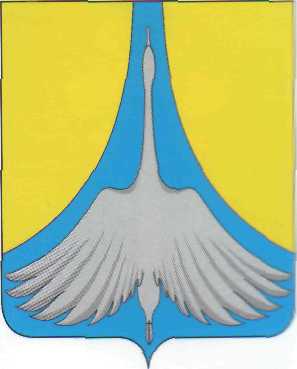 РОССИЙСКАЯ ФЕДЕРАЦИЯЧЕЛЯБИНСКАЯ ОБЛАСТЬ  АШИНСКИЙ РАЙОНАДМИНИСТРАЦИЯСИМСКОГО ГОРОДСКОГО ПОСЕЛЕНИЯПОСТАНОВЛЕНИЕ  от  15.06.2023 года  № 134/1	 В соответствии с Федеральным законом от 04.12.2007 № 329-ФЗ «О физической культуре и спорте в Российской Федерации», руководствуясь Уставом Симского городского поселения:ПОСТАНОВЛЯЮ:Утвердить Порядок использования населением объектов спорта, находящихся в муниципальной собственности Симского городского поселения.Опубликовать настоящее постановление на сайте администрации Симского городского поселения gorodsim.ruКонтроль за исполнением настоящего постановления возложить на заместителя главы Симского городского поселения Ю.А.Захарова.Настоящее постановление вступает в силу со дня его подписания.УТВЕРЖДЕНПостановлением администрацииСимского городскогопоселенияот 15.06.2023г. №134/1ПОРЯДОК  использования населением объектов спорта, находящихся в муниципальной собственности Симского городского поселения. Настоящий Порядок регулирует вопросы предоставления населению объектов недвижимого имущества или комплексов недвижимого имущества, специально предназначенных для проведения физкультурных мероприятий и (или) спортивных мероприятий, в том числе спортивных сооружений (далее - объекты спорта), находящихся в муниципальной собственности Симского городского поселения. Целями и основными задачами реализации настоящего Порядка являются: - привлечение населения к систематическим занятиям физической культурой и спортом, формирование здорового образа жизни, воспитание физических, морально-этических и волевых качеств;  - повышение роли физической культуры в оздоровлении, предупреждение заболеваемости и сохранение здоровья;  - повышение уровня физической подготовленности и улучшение спортивных результатов;  - организация и проведение спортивных мероприятий;- профилактика вредных привычек и правонарушений; - осуществление мероприятий по популяризации и развитию физической культуры и спорта;  - создание условий для самостоятельных и организованных занятий граждан физической культурой и спортом. Объекты спорта должны соответствовать требованиям, установленным нормативными правовыми актами Российской Федерации и Челябинской области. Муниципальное бюджетное (автономное) учреждение - правообладатель объекта спорта (далее - учреждение) принимает решение об объемах использования юридическими и физическими лицами объектов спорта с учетом необходимости обеспечения в полном объеме основной уставной деятельности учреждений (тренировочного, образовательного процессов), а также необходимости выполнения основных целей и задач, указанных в пункте 2 настоящего Порядка. Администрация Симского городского поселения (далее – Администрация) формирует Перечни объектов спорта, находящихся в оперативном управлении подведомственных учреждений (далее - Перечни), на которых имеется возможность для населения заниматься физической культурой и спортом, которые утверждаются постановлением администрации.  Перечень включает в себя название организации, ее адрес, название объекта спорта, график работы спортивной инфраструктуры в свободное время (дни недели, часы), контактную информацию (телефон, адрес электронной почты, должностное лицо, уполномоченное на организацию использования объектов спорта).  Порядок и Перечни размещаются на официальном сайте администрации и официальных сайтах учреждений. Учреждения обеспечивают информирование населения о возможности использования объектов спорта также иными доступными способами.  Использование населением объектов спорта осуществляется следующими способами:  заключение в соответствии с действующим законодательством договоров с физическими и юридическими лицами об оказании услуг по предоставлению в пользование объектов спорта (или платных услуг) в целях занятий физической культурой и спортом;  предоставление доступа населению на объект спорта для самостоятельного занятия физической культурой и спортом.  Использование объектов спорта населением может осуществляться на безвозмездной, льготной и платной основе.  Использование объектов спорта населением на платной основе осуществляется в соответствии с правилами оказания соответствующих услуг и тарифами на платные услуги, действующими в учреждении.  Использование объектов спорта населением на безвозмездной основе может осуществляется в соответствии:  с муниципальным заданием на оказание муниципальных услуг (выполнение работ) учреждения;  с акцией, проводимой учреждением в рамках рекламной кампании оказываемых учреждением платных услуг населению;  с графиком работы спортивной инфраструктуры, утвержденного в Перечне.  Использование объектов спорта на льготной основе осуществляется в соответствии с порядком и условиями предоставления данного вида льгот, утвержденным администрацией (представительным органом, учреждением).  С целью использования объекта спорта физическое или юридическое лицо письменно обращается с запросом в выбранное учреждение. Физические лица направляют также согласие на обработку персональных данных в соответствии с Федеральным законом от 27.07.2006 №152-ФЗ «О персональных данных». Заявление о предоставлении права пользования объектами спорта включает следующие данные: - для юридических лиц: сведения о наименовании, организационно-правовой форме, местонахождении, идентификационном номере налогоплательщика (ИНН), основном государственном регистрационном номере (ОГРН), адрес электронной почты (при наличии), цель использования объекта спорта, с указанием его наименования и местонахождения;  - для физических лиц: фамилию, имя, отчество (при наличии), почтовый адрес, адрес электронной почты (при наличии), дату государственной регистрации физического лица в качестве индивидуального предпринимателя (для индивидуальных предпринимателей), цель использования объекта спорта с указанием его наименования и местонахождения. Заявление может быть предоставлено в учреждение в письменном виде лично, почтовым отправлением, посредством электронной почты. При поступлении заявления учреждение регистрирует его в журнале поступивших заявлений в течение одного рабочего дня с присвоением регистрационного номера.  Учреждение в течение 10 дней со дня поступления заявления заключает договор об оказании услуг по предоставлению в пользование объекта спорта, информирует обратившееся лицо о правилах предоставления доступа на объект спорта для самостоятельного занятия физической культурой и спортом либо информирует о невозможности заключения соответствующего договора об оказании услуг по предоставлению в пользование объекта спорта или предоставления доступа на объект спорта для самостоятельного занятия физической культурой и спортом с обязательным указанием причин.  Основаниями для отказа в предоставлении объекта спорта являются: - превышение предельной численности посетителей по отношению к пропускной способности спортивной инфраструктуры объекта спорта;  - ремонтные работы, реконструкция, переоборудование спортивного объекта;- отсутствие в графике работы объектов спорта свободного времени. Учреждение при использовании населением объектов спорта, включая самостоятельные занятия физической культурой и спортом, обеспечивает соблюдение требований безопасности, установленных действующим законодательством.  Об утверждении Порядка использования населением объектов спорта, находящихся в муниципальной собственности Симского городского поселенияГлава Симского городского поселения                                                      Р.Р. Гафаров